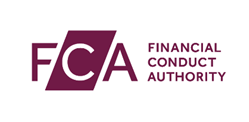 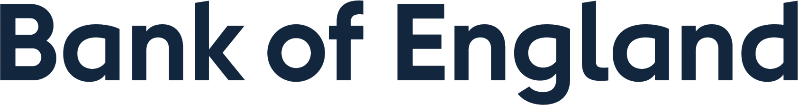  Application for Authorisation Application form – UK branch of an international bankApplication Requirements:		Contact for this application	1.1	Contact details of the person we will get in touch with about this application. This must be someone who works for the applicant firm and not a professional adviser.Details of professional advisers	1.2	Have you used a professional adviser to help with this application? No	Continue to Question 1.5 Yes	You must fill in the rest of this section	1.3	Name of professional adviser's firm	1.4    Name and contact details of professional adviser		Information for the Financial Services Register      1.5		Principal place of business of the UK branch of the applicant firm It is the same as address given in Question 1.1 No, it is different from the address in Question 1.1, give details below      1.6	Date of registration at Companies House (dd/mm/yyyy)	1.7	UK branch registered number at Companies House	1.8   Principal place of business of the applicant firm	1.9   Is the registered office address the same as the principal place of business? YesContinue to Question 1.10 NoGive address below    1.10   Date of incorporation or formation of the applicant firm (dd/mm/yyyy)    1.11   Home state registration number    1.12	Where is the applicant firm’s head office? Yes, it is the same as address given in Question 1.8 No, it is different from the address in Question 1.8. Give details below    1.13	Does the applicant firm have a website address? NoContinue to Question 1.14 YesGive address below Being developedGive address (if known) and launch date below    1.14	Complaints contact person's details for the Financial Services Register	This individual must perform a senior management function for the applicant firm.		 Tick if same as 1.1       Financial year end    1.15	Date of the applicant firm's financial year-end (dd/mm)            Details of auditor    1.16	Does the applicant firm have an auditor? NoContinue to Question 1.17 YesGive details below		Sensitive Business NamesName(s) given may contain a word or expression that requires the FCA’s approval. Under the Company Act 2006, in this event firms must seek a view from the FCA before trading under or registering the business name containing these sensitive words. Using certain sensitive words related to financial services in a business name may give a misleading indication of what a business does. Further information can be accessed via the following link: https://www.fca.org.uk/firms/firm-details/sensitive-business-names 1.17	Does the applicant firm intend to change the registered name given on the front of this form at authorisation? NoContinue to Question 1.18 YesGive details below 1.18	Does the applicant firm intend to use any trading names as well as the name given on the front of this form? NoContinue to Question 1.19 YesGive details below		History of applicant firm 1.19	Has the applicant firm been refused – or had revoked – any licence, membership, authorisation, registration or other permission granted by a financial services regulator or government body in the UK or overseas? No Yes    1.20	   Has the applicant firm, after making an application to a regulatory body for:•	A licence•	Authorisation•	Registration•	Notification•	Membership, or•	Other permission granted by a regulatory bodyDecided not to proceed with it? No Yes    1.21	If the answer to Questions 1.19 or 1.20 is yes, please give a full explanation of the events in question below.Make sure this includes:•	The question number the event refers to•	The date of the event•	Any amounts involved•	The outcome, and•	An explanation of the circumstances.		Who controls (owns) the applicant firm?This section helps us understand who controls/owns the applicant firm i.e. its controllers and the relationships and close links the applicant firm has with other individuals or entities. Often there will be some overlap between the applicant firm’s controllers and close links. For example, an individual who owns or controls 10% or more of the voting rights or capital of the applicant firm is both a controller and a close link of that firm.1.22	Controllers and Close Links You must provide a structure chart of the applicant firm’s ownership and its close links. Where the applicant firm will be part of a group, please provide a structure chart clearly showing where the applicant firm will sit in the group structure and which entities and/or individuals will directly or indirectly own it.The structure chart should contain the following information: Full name of entity, including legal status, or individual controller Country of incorporation (for controllers other than individuals) or country of origin (for individuals)Percentage of the shares or voting rights held in the applicant firm or in its parent entityNature of the relationship between the applicant firm and each close link (for example investor, founder, etc. and the influence they will have on the applicant firm – for example, exert significant influence or vote jointly)Provide details of any information to suggest that a controller or a close link may prevent our effective supervision of the applicant firmWhere the applicant firm or its parent is owned by a large number of minority shareholders or members, please list the 20 largest shareholders or members 		Where it is not practical to include all this information on the chart, please provide the details on a separate sheet Group structure chart attached Classification of groups form attached1.23	Controller FormsApplicant firms must submit with this application the appropriate Controller Form for each of its controllers. Please also provide a copy of the latest financial statements for each controller if applicable (typically the accounts for the most recent reporting period). These forms can be found by clicking here. Controller application forms and financial statements attached Not applicable – no controllers         Money Laundering, Terrorist Financing and Transfer of Funds (Information on the Payer) Regulations 2017. 	1.24	Will the applicant be required to comply with the Money Laundering, Terrorist Financing and Transfer of Funds (Information on the Payer) Regulations 2017 and supervised by the FCA? NoContinue to Question 1.25 YesSome applicants may also be subject to the Money Laundering, Terrorist Financing and Transfer of Funds (Information on the Payer) Regulations 2017 in respect of other professional activities e.g. legal or accountancy activities. For these activities, applicant firms may have a different supervisor (e.g. the Solicitors Regulation Authority or the Institute of Chartered Accountants in England and Wales) under the Money Laundering, Terrorist Financing and Transfer of Funds (Information on the Payer) Regulations 2017.1.25	Will the applicant firm be acting as a Money Service Business or Trust or Company Service Provider? NoContinue to Section 2 Yes1.26	Please tick if the applicant firm is conducting any of the activities listed below: Bureau de change Money Remitter Cheque Casher Trust or Company Service ProviderYou must submit a business planYour business plan must include all the areas below. The level of detail you provide should allow a clear understanding of the proposals whilst reflecting the scale and complexity of the applicant firm's UK Branch’s proposed business.If any of the information you provide is unclear, we will ask for further details. Business plan attached        	Ownership of the firm  2.1	Where applicable, summarise the business of the applicant firm, its controllers and related group entities as shown on the group structure chart.		Business strategy  2.2   	Explain how the UK branch operations will fit in to the wider strategy of the applicant firm and why the applicant firm has decided to carry on the business for which it is seeking authorisation.		Business model  2.3	Description of proposed business of the UK branch.  2.3.1	Describe how the proposed business aligns to the Scope of Permission applied for.  2.3.2	Explain the competitive advantage and any unique selling proposition of the business proposals.  2.3.3	Provide details of the market research and competitor analysis undertaken and its outcome. 		Business plan  2.4	Provide financial projections for the UK branch (five years).  2.4.1	Explain in detail the initial and long-term viability of the business model of the UK branch.  2.4.2	Provide stress scenarios to show what will be the effect of the key assumptions underpinning the UK branch’s business model and its viability not turning out as planned.Financial resources 2.5	Provide a high-level summary of the applicant firm’s and the UK branch’s financial resources. Provide details of the source of the funds that will be injected into the UK branch to support its proposed business activities.		Non-financial resources 2.6	Description of human resources associated with the UK branch (including expected changes over the period of the business plan). Please include an organogram. Organogram attached  2.6.1	Overview of intended IT systems utilised by the UK branch including details of operating systems, databases and applications that will support the core business processes.		Governance arrangements, management structure, responsibilities and controls 2.7 	Provide a structure chart of the applicant firm’s Board. 2.7.1	Provide details of the applicant firm’s oversight and control framework over the UK branch. Include reporting lines within the UK branch and to the wider firm and group and describe how these arrangements will operate in practice.  2.7.2  	Provide the proposed committee and management structure chart for the UK branch and details of the experience of the management team in relation to the planned business.           2.7.3	Give an overview of the intended structure and resources for the UK branch’s:		2.7.3.1	Compliance function		2.7.3.2	Internal Audit function		2.7.3.3	Risk functionThe applicant firm's requested Scope of Permission must correspond with the description of its proposed business in its business plan. 		Accepting deposits   3.1	Regulated activity and investment typeYou must confirm that the applicant firm is applying for permission to carry on the regulated activity of 'accepting deposits' in relation to the investment type of 'deposit'. Yes   3.1.1	Client typesYou must indicate the types of depositor that the UK branch will accept deposits from: Retail  Wholesale   3.1.2	Wholesale only limitationIs the applicant firm applying for the 'wholesale business only' limitation to the regulated activity of accepting deposits? Yes No 		Dealing in investments as principal  3.2	Is the applicant firm applying for permission to carry on the regulated activity of dealing in investments as principal? Yes, for own treasury business Continue to Question 3.2.1 Yes, in relation to clients Continue to Question 3.3 NoContinue to Question 3.3   3.2.1	Investment types for own treasury businessFor own treasury business, as long as article 15 of the Regulated Activities Order (RAO) is fulfilled, permission is not required for the regulated activity of dealing in investments as principal in relation to ‘securities’ as defined in article 3 of the RAO.If appropriate, you must tick the types of contractually-based investments for which the applicant firm is applying for permission to deal as principal. Option (excluding a commodity option) Commodity option and option on commodity future Future (excluding a commodity future) Commodity future Contract for differences Spread bet Rolling spot forex Rights to or interests in investments (contractually-based investment)  3.2.2	Client typesYou must tick the client type(s) for which the applicant firm is proposing to deal in investments as principal: Eligible counterparty Professional  3.2.3	Standard limitation – investment activity in rights to or interests in investmentsAs a matter of course, a standard limitation is attached to the regulated activity of 'dealing in investments as principal' limiting 'investment activity in investments’ (security and/or contractually based, as appropriate) to the other investment types granted for this regulated activity.You must confirm that the applicant firm requests this standard limitation: Yes  3.2.4	Standard limitation – dealing in investments as principal ancillary to accepting depositsThe following standard limitation is attached to the regulated activity of dealing in investments as principal ancillary to a firm's business of accepting deposits:'The firm, in carrying out this regulated activity, is limited to entering into transactions in a manner which, if the firm was an unauthorised person, would come within article 16 of the RAO'.You must confirm that the applicant firm requests this standard limitation: Yes		Other investment business regulated activities  3.3	Is the applicant firm applying for permission to carry on investment business regulated activities for clients, in addition to its proposed business of accepting deposits from clients? YesContinue to Question 3.3.1 NoContinue to Question 3.4  3.3.1	Investment Business Permission Profile TableIf the applicant firm intends, in addition to its proposed business of accepting deposits, to carry on investment business regulated activities for clients, you must apply for permission for those regulated activities. You must do this by completing the following Investment Business Permission Profile Table.For each investment business regulated activity the applicant firm is applying for permission to carry on, you must tick the respective investment types and client types for which it is seeking to carry on that regulated activity.The completed table must correspond with the description of the applicant firm's proposed investment business set out in its business plan. (Please see below)	INVESTMENT BUSINESS PERMISSION PROFILE TABLE  3.3.2 	Standard limitation – investment activity in rights to or interests in investmentsA standard limitation is attached to each investment business regulated activity that a firm is authorised to carry on. This limits 'investment activity in rights to or interests in investments' to the other investment types granted for this regulated activity.You must confirm that the applicant firm requests this standard limitation to each regulated activity for which it is applying for permission in its completed Investment Business Permission Profile Table. Yes     	Home finance business 3.4	Is the applicant firm applying for permission to carry on regulated activities in home finance business? YesContinue to Question 3.4.1 NoContinue to Question 3.5  3.4.1 	Home Finance Business Permission Profile Table.If the applicant firm, in addition to its proposed business of accepting deposits, is also proposing to carry on home finance business regulated activities, you must apply for permission for those regulated activities. You must do this by completing the following Home Finance Business Permission Profile Table.You must also tick the investment type(s) for each home finance business regulated activity the applicant firm is applying for permission to carry on. The customer type for all of these regulated activities is ‘Customer’.The completed table must correspond with the description of the applicant firm's proposed home finance business set out in its business plan.HOME FINANCE BUSINESS PERMISSION PROFILE TABLE		General insurance business  3.5	Is the applicant firm applying for permission to carry on regulated activities in general insurance contracts? YesContinue to Question 3.5.1 NoContinue to Question 3.6   3.5.1 	General Insurance Business Permission Profile TableIf the applicant firm, in addition to its proposed business of accepting deposits, is also proposing to carry on general insurance business regulated activities, you must apply for permission for those regulated activities. You must do this by completing the following General Insurance Business Permission Profile Table.You must also tick the customer type(s) for each general insurance business regulated activity the applicant firm is applying for permission to carry on. The completed table must correspond with the description of the applicant firm's proposed general insurance business set out in its business plan.GENERAL INSURANCE BUSINESS PERMISSION PROFILE TABLE		Consumer Credit  3.6	Is the applicant firm applying for permission to carry on regulated consumer credit activities? YesContinue to Question 3.6.1 NoContinue to Question 3.7  3.6.1	Consumer credit permissions Credit Broking						Complete Question 3.6.11 Operating an electronic system in relation to lending	Complete Question 3.6.11 Debt Adjusting					Complete Question 3.6.3 Debt Counselling					Complete Question 3.6.6 Debt Collecting					Complete Question 3.6.11 Debt Administration					Complete Question 3.6.11	 Entering into a regulated credit agreement as lender	Complete Question 3.6.2
(excluding high-cost short-term credit, bill of sale loan
agreement and home credit loan agreement)	 Exercising or having the right to exercise the lender’s	Complete Question 3.6.2
rights and duties under a regulated credit agreement 
(excluding high-cost short-term credit, bill of sale loan 
agreement and home credit loan agreement)	 Entering into a regulated home credit loan agreement	Complete Question 3.6.2
as lender	 Exercising or having the right to exercise the lender’s	Complete Question 3.6.2
rights and duties under a regulated home credit loan
agreement 	  	 Entering into high-cost short-term credit as a lender	Complete Question 3.6.2	 Exercising or having the right to exercise the lender’s	Complete Question 3.6.2
rights and duties in relation to high-cost short-term
credit        	 Entering into a bill of sale loan agreement as a lender	Complete Question 3.6.2	 Exercising or having the right to exercise the lender’s	Complete Question 3.6.2
rights and duties under a bill of sale loan agreement	 Entering into a regulated consumer hire agreement	Complete Question 3.6.11
as owner	 Exercising or having the right to exercise the lender’s	Complete Question 3.6.2
rights and duties under a regulated consumer
hire agreement        	  Providing credit information services			Complete Question 3.6.11        	  Providing credit references				Complete Question 3.6.11		LimitationsIf the applicant firm ticks “Yes”, the applicant is applying for the permission to be limited as follows.  This permission is limited to activities in relation to existing regulated credit agreements or variations supplements or replacements of such agreements.  3.6.2	Will the applicant firm be limited to debt purchase activities?
This permission is limited to activities in relation to existing regulated credit agreements or variations supplements or replacements of such agreements YesComplete Q 3.6.11  3.6.3 	Will the applicant firm be limited to debt adjusting with no debt management plans?
Limited to debt adjusting excluding the conclusion or administration of debt management plans.  In this limitation “debt management plan” is defined as: “a non-statutory agreement between a customer and one or more of the customer’s lenders, the aim of which Is to discharge or liquidate the customer’s debts by making regular payments to a third party which administers the plan and distributes the money to the lenders”. YesComplete Q 3.6.11  3.6.4 	Will the applicant firm be limited to debt adjusting for settlements in relation to vehicle finance?
This permission is limited to debt adjusting which is provided in connection with the whole or partial settlement of credit agreements for vehicle finance. YesComplete Q 3.6.11  3.6.5	Will the applicant firm be limited to debt adjusting for settlements in relation to the sale of goods?
This permission is limited to debt adjusting which is provided in connection with the whole or partial settlement of credit agreements in relation to the sale of goods. YesComplete Q 3.6.11  3.6.6	Will the applicant firm be limited to debt counselling with no debt management plans?
This permission is limited to debt counselling excluding giving advice about debt management plans.  In this limitation ‘debt management plans’ is defined as: ‘a non-statutory agreement between a customer and one or more of the customer’s lenders the aim of which is to discharge or liquidate the customer’s debts, by making regular payments to a third party which administers the plan and distributes the money to the lenders’. YesComplete Q 3.6.11  3.6.7	Will the applicant firm be limited to debt counselling in relation to the settlement of vehicle finance?
This permission is limited to debt counselling which is provided in connection with the whole or partial settlement of credit agreements for vehicle finance. YesComplete Q 3.6.11  3.6.8	Will the applicant firm be limited to debt counselling in relation to settlements for the sales of goods?
This permission is limited to debt counselling which is provided in connection with the whole or partial settlement of credit agreements in relation to the sale of goods. YesComplete Q 3.6.11  3.6.9 	Will the applicant firm carry out debt management services?
Note: Debt management and credit repair firms require a suitable person (a competent director or senior manager) to be approved for the Compliance oversight function (SMF16). YesComplete Q 3.6.113.6.10 	Will the applicant firm carry out credit repair services?	Note: Debt management and credit repair firms require a suitable person (a competent director or senior manager) to be approved for the Compliance oversight function (SMF16). YesComplete Q 3.6.11		Requirements 3.6.11	Will the applicant firm canvass any regulated borrower-lender-supplier agreements or regulated consumer hire agreements it supplies, or for which it carries out broking activities, off trade premises? Yes NoIf ‘no’ the following requirement must be included in the applicant’s scope of permission:
Not permitted to canvass off trade premises
the applicant firm is not permitted to canvass regulated borrower-lender-supplier agreements or regulated consumer hire agreements off trade premises.		Other regulated activities  3.7	Is the applicant firm applying for permission to carry on any other regulated activities? Yesyou must list them with the corresponding investment and client types below NoContinue to Question 3.8		Agreeing to carry on a regulated activity  3.8 	You must confirm that the applicant firm is applying for permission to carry on the regulated activity of 'Agreeing to carry on a regulated activity'. Yes Not applicable – refer to the Notes		Other limitations/requirements  3.9 	A limitation may come about because either you request one or the PRA or FCA decide to impose one. If the applicant firm is seeking to attach any other limitations to any of its regulated activities, or any other requirements on the applicant firm, you must give details here.		Financial promotions3.10	Do you intend to approve any financial promotions in accordance with section 21 of the Financial Services and Markets Act 2000 on behalf of unauthorised persons?  No Yes		Client money/safe custody assets   3.11	Is the applicant firm seeking permission to hold client money in relation to investment business? YesYou must complete amounts in Question 3.11.3 No3.11.1 	Is the applicant firm seeking permission to control client money in relation to investment business? Yes No3.11.2	Will the applicant firm hold safe custody assets?  Yesyou must complete amounts in Question 3.11.3 No3.11.3	If yes to 3.11.1 or 3.11.2, please state the highest projected amounts for calendar years from authorisation:3.11.4	Is the applicant firm seeking permission to hold and/or control client money in relation to home finance activities or insurance mediation business?		Capital  4.1	You must provide the applicant firm’s most recent publicly available capital resources data.  Capital resources data attached		Liquidity  4.2	You must provide the applicant firm’s most recent whole firm LCR and liquidity data as submitted to the applicant’s Home State Regulator.  LCR and whole firm liquidity data attached		Risk Management  4.3 	You must provide high-level details of the applicant firm’s Risk Management Framework, including explanations of the applicant firm's high-level strategy for identifying and managing risks to its business. Indicate in each case whether the level of risk is perceived as high, medium or low, and outline the strategy for managing that risk. You must also clearly set out the UK branch’s approach to risk management, provide a copy of its Risk Appetite Statement, Risk Management Policies, and Credit/lending Policies. Branch Risk Appetite Statement attached Branch risk management framework attached Branch Risk Management Policies attached Credit/lending policy attached 		Recovery and Resolution 4.4	You must provide a high level description of how the UK Branch and its UK creditors would be treated in the event of resolution of the applicant firm. Attached  4.4.1	You must confirm that the applicant firm will be able to generate a Single Customer View file. Yes		Annual statutory accounts 4.5	You must attach a copy of the last annual statutory accounts for the applicant firm and all relevant firms (e.g. group holding company). Attached Not applicablenew entity		Bank of England Forms BT and ELS 4.6	You must complete and attach a Bank of England Forms BT and ELS based on the projected position 12 months after authorisation. AttachedSenior management functions       5.1    List the names of the individual/s who will perform the senior management functions of the branch.     5.2	Please fill in a ‘Form A’ - Application for each individual who will be performing a senior manager function   that you have listed above.How many ‘Form A - Application to perform a controlled function’ are being sent with this application?  5.3	Individuals assessment of competence and capability to perform the roleYou must provide this assessment, in relation to the role, for each individual for whom the applicant firm is applying for approval to perform a senior management function. Attached  5.4	Board and executive committees’ and UK branch committees’ terms of reference and membership Board and executive committees’ terms of reference and membership UK branch committees’ terms of reference and membershipCompliance arrangements   6.1 	You must provide details of the applicant firm’s compliance arrangements and resources including how they pertain to the UK branch.   6.1.1	You must confirm that the UK branch has in place a comprehensive compliance procedures manual. Yes, a comprehensive compliance manual is in place   6.1.2 	You must attach the UK branch’s compliance monitoring programme for 12 months from authorisation. Attached		Internal Audit arrangements  6.2	Provide details of the Internal Audit arrangements for UK branch; structure/resources (including technology audit) if appropriate.   6.2.1 	You must attach the applicant firm’s Internal Audit plan insofar as it includes the UK branch and its activities for 12 months from authorisation. Attached		Policies and procedures  6.3	You must attach the product governance policy and procedures Attached   6.3.1	You must attach the applicant firm’s Financial Crime policies, including anti-money laundering and anti-fraud, and an overview of the key procedures that they have put in place to counter the risk that it might be used by others to further financial crime. This includes any offence involving: fraud or dishonesty; misconduct in, or misuse of information relating to, financial markets; handling the proceeds of crime; and bribery and corruption offences. Attached   6.3.2	You must attach the UK branch’s Business Continuity Plan and policy. Attached   6.3.3	You must attach the applicant firm’s Treating Customers Fairly (TCF) policy and related management information. AttachedOutsourcing excluding IT outsourcing  7.1	You must attach details of proposed external and intra-group outsourcing that will support the UK branch’s operations. You must also provide details of oversight responsibilities and arrangements, systems and controls for each outsourced function necessary to the UK branch’s management and operations.You must include the following details:7.1.1.1	Outsource supplier (identifying any link to the applicant firm)7.1.1.2	Supplier location7.1.1.3	Rationale for the outsourcing7.1.1.4	Supplier due diligence and selection process7.1.1.5 	Contingency plans in the event the outsourced service provider cannot provide continuity of service. Attached Not applicable  7.1.1	Please list service level agreements and arrangements for each outsourcing material to the applicant firm’s management and operations.            List attached Not applicable		IT systems including IT outsourcing arrangements 7.2	You must confirm whether the core IT systems that the applicant firm will use in the UK branch’s business will be: New to the applicant firm or group Existing systems already in use in the applicant firm or group, not requiring material amendment Either Partly existing systems and partly new systems, or materially amended systems  7.2.1	Will the UK branch's IT systems applications automatically interface with customers/counterparties? Yes No  7.2.2	You must attach a Complex IT form. Attached Noexceptional circumstances (refer to Notes) agreed with the PRA Supervisor and the FCA Permissions    Department.You must explain why in the box below.		Regulatory returns – RegData 		All regulated firms have to supply regular regulatory returns. RegData is the mandatory reporting tool that you must use when completing and submitting the majority of these regulatory returns. To complete your returns you must have access to a personal computer with an internet connection. 8.1	You must confirm that the applicant firm has the ability to complete its regulatory returns via RegData. Yes 8.1.1 	Do you agree to submit to us, at regular and stated intervals, financial information that can be used to help supervise and assess the firm on an ongoing basis as specified in the PRA Rulebook? Yes 8.1.2 	Do you agree to submit this information using RegData in a timely manner? YesFINREP Reporting    8.2 	Will the applicant firm be required to report FINREP? Yes No		Branch Reporting 8.3 	You must confirm that the applicant firm has the ability to complete branch returns and whole-firm LCR returns in a timely manner YesThe permission we grant the applicant firm will allocate it to one or more fee block(s). Each fee block uses the tariff data provided in the sections below to calculate the applicant firm's regulatory fees and levies. The firm will be billed on the information supplied here for the first fee year of being authorised and in some cases also for the subsequent fee year. Please note:When reporting monetary fee tariff data, firms should provide a projected valuation covering the first 12 months of new business it expects to undertake measured according to the relevant tariff base(s).  See FEES 4.2.7E to 4.2.7G of the FCA Handbook https://www.handbook.fca.org.uk/handbook/FEES/4/2.html.Monetary figures must be denominated in GBP. Please round your answers up for this section to the nearest whole number. If the answer is 'nil' please write 'nil' – do not leave it blank.Take care to be as accurate as possible - a poor estimate or forecast is unlikely to be grounds to revise fees at a later stage.FEES 4 Annex 1A of the FCA Handbook has detailed notes on the fee blocks and tariff bases. Please refer to the notes that accompany this form before answering the questions in this section.Regulatory fees 9.1	Fee block A.1 – Deposit acceptorsWhat is the applicant firm's projected average monthly Modified Eligible Liabilities for the first year of its new business? 9.2	Fee block A.2 – Home finance providers and administratorsHow many new mortgages, home purchase plans, home reversion plans and regulated sale and rent back agreements does the applicant firm estimate it will enter into in the first year of its new business? 9.3	How many mortgages contracts, home purchase plans, home reversion plans and regulated sale and rent back agreements does the applicant firm estimate it will administer, at the end of the first year of its new business? (Please multiply this number by 0.05 for home finance outsourcing firms, and 0.5 for all other firms.)9.4	Fee block A.7 – Portfolio managersHow much total funds under management does the applicant firm estimate it will have at the end of the first year of its new business?  9.5	Fee block A.9 – Managers and depositaries of investment funds, and operators of collective investment schemes or pension schemes How much total gross income does the applicant firm estimate it will receive from the activities relating to fee block A.9 for the first year of its new business?  9.6	Fee block A.10 – Firm dealing as principalHow many traders will the applicant firm have at the end of the first year of its new business? 9.7	Fee Block A.13 – Advisers, arrangers, dealers or brokers		How much annual income does the applicant firm estimate for the first year of its new business in relation to the regulated activities for fee-block A.13 i.e. advisers, arrangers, dealers or brokers?	 9.8	Fee Block A.14– Corporate finance advisers 		How much annual income does the applicant firm estimate for the first year of its new business in relation to the regulated activities for fee-block A.14 i.e. corporate finance business?  9.9	Fee block A.18 – Home finance providers, advisers and arrangersHow much annual income does the applicant firm estimate for the first year of its new business in relation to its home finance mediation business (including home reversion, home purchase and regulated sale and rent back activities)? 9.10	Fee block A.19 – General insurance mediationHow much annual income does the applicant firm estimate for the first year of its new business in relation to its non-investment insurance contracts (including pure protection) business only?   9.11	Fee block CC2 – Credit-related regulated activitiesHow much annual income does the applicant firm estimate for the first year of its new business in relation to its credit-related regulated activities?The Financial Guidance LeviesThe data provided under the Regulatory Fees section above will be used to calculate most of the Financial Guidance levies, apart from the debt advice levies.9.12	Fee block CC3 – Debt advice levy – consumer credit lendingValue of lendingWhat is the GBP value of the outstanding loans in respect of regulated credit agreements that the applicant firm estimate at the end of the first year of its new business? This includes all:Debt purchasingHire purchase/conditional sale agreementsHome credit loan agreementsPawnbrokingHigh-cost short-term creditOverdraftsOther running-account creditOther lending9.13	Fee block A2D – Debt advice levy – Home finance providers and administratorsSecured debtWhat is the GBP value of all regulated and non-regulated residential loans to individuals – the sum of gross unsecuritised and securitised balances – that the applicant firm estimates it will have at the end of the first year of its new business?		The Ombudsman Service General LevyFor the purposes of the Ombudsman Service general levy, a firm will fall into one or more industry blocks depending on the business activities it has permission for. This levy only covers business conducted with consumers. As a result, the data reported under the Ombudsman Service levy can be lower than that reported under the Regulatory fees. The Handbook Glossary defines ‘relevant business’ as business done with consumers only. If the applicant firm does not conduct any business with eligible complainants it may apply for an exemption (see Question9.14	The ombudsman service’s industry block I001 – Deposit acceptors, home finance providers and administratorsHow many relevant accounts does the applicant firm estimate it will have at the end of the first year of its new business?9.15	The ombudsman service’s industry block I005 – Portfolio managersHow much relevant funds under management does the applicant firm estimate it will have at the end of the first year of its new business? 9.16	The ombudsman service’s industry block I006 – Managers and depositaries of investment funds, and operators of collective investment schemes or pension schemes How much relevant gross income does the applicant firm estimate for the first year of its new business? 9.17	The ombudsman service’s industry block I007 – Dealers as principalHow many relevant traders will the applicant firm have at the end of the first year of its new business? 9.18	The ombudsman service’s industry block I008/I009 – Advisers, arrangers, dealers or brokers		How much relevant annual income does the applicant firm estimate for the first year of its new business in relation to advisers, arrangers, dealers or brokers holding and/or controlling client money/assets OR advisers, arrangers, dealers or brokers not holding or controlling client money/assets? 9.19	The ombudsman service’s industry block I010 – Corporate finance advisers		How much relevant annual income does the applicant firm estimate for the first year of its new business in relation to its corporate finance business?9.20	The ombudsman service’s industry block I016 – Home finance providers, advisers and arrangers		How much relevant annual income does the applicant firm estimate for the first year of its new business in relation to its home finance mediation business?9.21	The ombudsman service’s industry block I017 – General insurance distributionHow much relevant annual income does the applicant firm estimate for the first year of its new business in relation to its non-investment insurance contracts (including pure protection) business only?Financial Services Compensation Scheme LevyThe FSCS levy only covers business that could give rise to a protected claim from an eligible claimant. As a result, the data reported under the FSCS levy can be lower than that reported under the Regulatory fees.Newly authorised firms are not liable to contribute towards the FSCS specific and compensation costs in the first fee year. We will only use the information here for calculating the FSCS levy in the second fee year where a firm obtains authorisation in last quarter of the fee year.9.22 	Class A – DepositHow much protected deposits does the applicant firm estimate it will have, at the end of the first year of authorisation?9.23	Category 1.1 – General insurance distribution How much annual eligible income does the applicant firm estimate for the first year of authorisation in relation to its non-investment insurance contracts (including pure protection) business only?9.24	Category 2.1 – Life distribution and investment intermediation How much annual eligible income does the applicant firm estimate for the first year of authorisation in relation to its life distribution and investment intermediation business only? 9.25	Category 2.4 – Structured deposits provision How much structured deposits does the applicant firm estimate it will have, at the end of the first year of authorisation?9.26	Class 3 – Investment provision claimsHow much annual eligible income does the applicant firm estimate for the first year of authorisation in relation to fund management, trustee or depositary business, or operating collective investment schemes or personal pension schemes?    9.27	Category 4.1 – Home finance intermediation How much annual eligible income does the applicant firm estimate for the first year of authorisation in relation to its home finance mediation business? (Home finance providers should refer to the notes in fee block A.18)Declaration the Ombudsman Service exemptionPlease note that if the applicant firm will carry on business with retail clients then exemption is unlikely to be available. This is because retail clients are likely to qualify as eligible complainants.9.28	The Ombudsman Service exemption – if the applicant firm will not carry on business with eligible complainants and does not foresee doing so in the immediate future, please tick the box below. Applicant firm is Ombudsman Service exemptOnline invoicingOnline invoicing gives you access to your fees account via the web giving you:easy access to view all transactions on your accountimmediate email notification of new invoices and credit notesaccess to view, download (pdf) and print invoices and credit notesability to query invoices online and receive responses by emailopportunity to register multiple users to access your fees informationreport fee tariff data onlinea paperless ‘green’ process, reducing printing and postage costs	Online invoicing registration	Once your firm is authorised you will be automatically registered using your principal place of business email address and provided with an access code. You can then also request access for further users.  		Submitting an authorisation application and the feeThe application fee falls into Category 8. Please refer to FEES 3 Annex 1AR for the details of the amount chargeable for each category - https://www.handbook.fca.org.uk/handbook/FEES/3/Annex1AR.html    10.1	To submit an application, firms will need to follow the following steps:Firms will need to send an email with an electronic copy of their application to the PRA at the following mailbox: NewFirmAuthorisation@bankofengland.co.uk  If the file size exceeds 25MB please use multiple emails to accommodate your submission.FeeThe preferred method for payment of fees is via BACS, however cheques are also accepted. Please refer to FEES 3.2.3R in the FCA Handbook for more information.BACS methodPlease make the payment to the FCA using the details below:Account name: FCA Collection account
Bank name: Lloyds Bank
Account number: 00828179
Sort code: 30-00-02
Swift code: LOYD GB 2LCTY
Iban code: GB68 LOYD 3000 0200 8281 79.When you make the payment, please reference it with the following: Title: “New authorisation application” and the “firm name” (Name of the firm applying for authorisation).Please then email your remittance advice and payment details to: fcafees@fca.org.uk &  NewFirmAuthorisation@bankofengland.co.uk  Cheque methodThe cheque should be sent to the PRA at the following address: Prudential Regulation Authority, Authorisations, 20Moorgate, London, EC2R 6DA but should be made payable to the Financial Conduct Authority as the scheme administrator (please note the FCA cannot accept post-dated cheques) and write the name of the ‘Applicant firm’ and title ‘Application for authorisation’ on the reverse of the cheque. The cheque should also be accompanied by a covering letter. 		Documents included with this applicationYou must confirm the documents you have sent in this application below:    10.2	This 'application for authorisation' pack consists of the following documents.  10.2.1	List of supporting documentsOther documents10.2.2	Please list any other documents you have provided.10.	2.3	Please provide any comments on supporting documents if necessary.Other information 10.2.4	If there is anything else you would like to tell us about this application please give details below.		DeclarationIt is a criminal offence to – knowingly or recklessly – give us information that is false, misleading or deceptive. If any information is inaccurate or incomplete this application may take longer to be processed.    10.3	You must notify the PRA and FCA immediately of any significant change to the information provided. If you do not, the application may take longer to be processed. It could also call into question the applicant firm's suitability to be authorised.   D1	I am authorised to make this application for authorisation on behalf of the applicant firm named on the front of this form.   D2	I attach the documents requested and I have taken all reasonable steps to ensure they are correct.   D3	I confirm that the information in this application is accurate and complete to the best of my knowledge and belief.   D4	I authorise the PRA and FCA to make such enquiries and to seek such further information as they think appropriate to verify the information given on this form.   D5	I understand that the PRA and FCA may require the applicant firm to provide further information or documents at any time after I have sent this application and before the applicant firm has been authorised.Who must sign the declaration?This declaration must be signed by two directors of the applicant firm.                                             Signature one	                                           Signature twoFull name of applicantForm sectionPageCore details3Business plan9Scope of Permission11Financial resources, risk management and recovery & resolution20Human resources21Compliance, Internal Audit & Policies22Infrastructure23Regulatory reporting24Fees & levies25Fee, checklist and declaration311Core detailsWhy we ask the questions in this sectionWe need to know this information to contact you during our assessment, to enable efficient processing of your application and so that we can update the Financial Services Register, the public record of authorised firms.TitleFirst namesSurnameJob titleBusiness addressPostcodeCountryPhone number  Phone number  Mobile number (optional)Email addressTitleFirst namesSurnameBusiness addressPostcodeCountryPhone number  Phone number  Mobile number (optional)Email addressPrincipal place of business addressPostcodeCountryPhone number  Email address//Principal place of business addressPostcodeCountryPhone number  Email addressRegistered office addressPostcodeCountryPhone number  Email address//Head office addressHead office addressPostcodePostcodeCountryCountryPhone number  Email addressTitleFirst namesSurnameJob titleBusiness addressPostcodeCountryPhone number  Phone number  Email address/Name of auditor firmContact nameAddressPostcodeCountryPhone number  Phone number  NameName2Business planWhy we ask the questions in this sectionWe need to know about the business that the applicant firm intends to carry on so we can assess (i) the scope of the permission it will need, and (ii) the adequacy of its resources and its suitability to carry on that business.3Scope of Permission requiredWhy we ask the questions in this sectionIf we grant authorisation to the applicant firm, we will give it a Scope of Permission notice. This sets out:•	the regulated activities the applicant firm is authorised to carry on•	for each of those regulated activities, the permitted investment types and the client types•	any limitations that apply to any of those regulated activities•	any requirements on the applicant firmIt is the applicant firm's responsibility to ensure that it applies for the Scope of Permission that will cover all the regulated activities it intends to carry on.INVESTMENT TYPEREGULATED ACTIVITYREGULATED ACTIVITYREGULATED ACTIVITYREGULATED ACTIVITYREGULATED ACTIVITYREGULATED ACTIVITYREGULATED ACTIVITYREGULATED ACTIVITYREGULATED ACTIVITYAdvising on investments (excluding pension transfers/opt-outs)Arranging (bringing about) deals in investmentsMaking arrangements with a view to transactions in investmentsDealing in investments as agentDealing in investments as principalManaging investmentsSafeguarding and administration of assetsArranging safeguarding and administration of assetsSending dematerialised instructionsSECURITYShareDebentureGovernment and public security WarrantCertificates representing certain securityUnit Rights to or interests in investments (security)Alternative debentureCONTRACTUALLY-BASEDINVESTMENTOption (excluding a commodity option)Commodity option and option on commodity futureFuture (excluding a commodity future)Commodity futureContract for differencesSpread bet Rolling spot forexRights to or interests in investments (contractually-based investment) CLIENT TYPERetail (investment)ProfessionalEligible counterparty INVESTMENT TYPEREGULATED ACTIVITYREGULATED ACTIVITYREGULATED ACTIVITYREGULATED ACTIVITYREGULATED ACTIVITYEntering intoAdministering Advising on Arranging (bringing about) Making arrangements with a view to Regulated mortgage contractHome reversion planHome purchase planRegulated sale and rent back agreementCLIENT TYPECustomerCustomerCustomerCustomerCustomerRegulated activityRegulated activityRegulated activityRegulated activityRegulated activityAdvising on investments (excluding pension transfers/opt-outs)Arranging (bringing about) deals in investmentsMaking arrangements with a view to transactions in investmentsDealing in investments as agentAssisting in the administration and performance of a contract of insuranceInvestment type Non-investment insurance contract Non-investment insurance contract Non-investment insurance contract Non-investment insurance contract Non-investment insurance contract CUSTOMER TYPERetail (non-investment insurance)CommercialRemainder of calendar year from authorisation£000sNext full calendar year£000sProjected highest total amount of client moneyProjected highest total value of safe custody assetsHold client moniesControl client moniesHome finance activitiesInsurance mediation activities4Financial resources, Risk Management and Recovery and ResolutionWhy we ask the questions in this sectionAll authorised firms must satisfy the applicable prudential requirements. We need evidence that the applicant firm will satisfy these requirements and have adequate financial resources at the date of authorisation and on an ongoing basis.5Human resourcesWhy we ask the questions in this sectionThe applicant firm must demonstrate that it has fit and proper staff with adequate knowledge, skills and experience at all levels so that it satisfies and will continue to satisfy PRA and FCA threshold conditions.Senior management functionName of individualWhere will the individual be located?SMF     SMF     SMF     SMF     SMF     SMF     SMF     SMF     SMF     SMF     SMF     6Compliance, Internal Audit and Policies & ProceduresWhy we ask the questions in this sectionThe applicant firm must demonstrate that it has the appropriate compliance arrangements in place to satisfy its regulatory obligations, and appropriate internal audit arrangements to adequately assess its risk management, systems and controls on an ongoing basis. The applicant firm’s policies must be appropriate to its proposed business.7InfrastructureWhy we ask the questions in this sectionThe applicant firm must have infrastructure appropriate to the scale and complexity of its proposed business. Firms may outsource activities but remain responsible for the operation of proper systems and controls over the activities, and for regulatory compliance. We expect the business of accepting deposits to be heavily dependent upon IT systems, and the risks to the applicant firm’s proposed business and customers from any compromise, failure and error of its IT systems will therefore be significant.8Regulatory reportingWhy we ask the questions in this sectionThe applicant firm must have infrastructure and processes to accurately meet its obligations for regulatory reporting appropriate to its proposed business to enable the regulators to appropriately supervise the firm.9Fees and levies Why we ask the questions in this sectionWe require this information so we can calculate the applicant firm's annual fees for the PRA and the FCA once they are authorised. We will also use this information to calculate the Financial Guidance Levies (FGL) and the levies for the Financial Ombudsman Service (the Ombudsman Service) and the Financial Services Compensation Scheme (FSCS)..AmountConfirm amount in wordsNumberConfirm number in wordsAmountConfirm amount in wordsAmountConfirm amount in wordsAmountConfirm amount in wordsAmountConfirm amount in wordsAmountConfirm amount in wordsAmountConfirm amount in wordsAmountConfirm amount in wordsAmountConfirm amount in wordsAmountConfirm amount in wordsAmountConfirm amount in wordsAmountConfirm amount in wordsAmountConfirm amount in wordsAmountConfirm amount in wordsAmountConfirm amount in wordsAmountConfirm amount in wordsAmountConfirm amount in wordsAmountConfirm amount in wordsAmountConfirm amount in wordsAmountConfirm amount in wordsAmountConfirm amount in wordsAmountConfirm amount in wordsAmountConfirm amount in wordsAmountConfirm amount in wordsAmountConfirm amount in words10Fee, checklist & declarationThis checklist and declaration form includes:details about the application fee and how to submit the applicationa checklist of documents you need to send us with this applicationthe declaration                     Controllers formsNumber enclosed                     Form A for senior managersNumber enclosedNamePositionSignatureDatedd/mm/yydd/mm/yy